Publicado en  el 15/01/2014 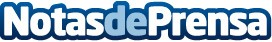 Nuevos pasos en el proyecto nuclear británico de MoorsideWestinghouse Electric Company ha anunciado en un comunicado que la compañía japonesa Toshiba Corporation ha llegado a un principio de acuerdo para adquirir el sesenta por ciento de la propiedad de NuGeneration Limited (NuGen), compañía que desarrolla el proyecto de Moorside en West Cumbria (Reino Unido).Datos de contacto:Nota de prensa publicada en: https://www.notasdeprensa.es/nuevos-pasos-en-el-proyecto-nuclear-britanico_1 Categorias: Otras Industrias http://www.notasdeprensa.es